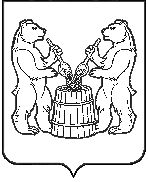 
АДМИНИСТРАЦИЯ  УСТЬЯНСКОГО МУНИЦИПАЛЬНОГО РАЙОНААРХАНГЕЛЬСКОЙ ОБЛАСТИПОСТАНОВЛЕНИЕот 20 апреля  2022 года № 699р.п. ОктябрьскийОб обеспечении первичных мер пожарной безопасности в границах муниципального района за границами городских и сельских населённых пунктов В соответствии с Федеральными законами от  6 октября 2003 № 131 «Об общих принципах организации местного самоуправления в Российской Федерации», от 21 декабря 1994 № 69 «О пожарной безопасности», от 22 июля 2008 № 123 «Технический регламент о требованиях пожарной безопасности», от 06 мая 2011 № 100 «О добровольной пожарной охране», 21 декабря 1994 года № 68-ФЗ «О защите населения и территорий от чрезвычайных ситуаций природного и техногенного характера», постановлениями Правительства Российской Федерации от 24 марта 1997 № 334 «О Порядке сбора и обмена в Российской Федерации информацией в области защиты населения и территорий от чрезвычайных ситуаций природного и техногенного характера», от 30 декабря 2003 № 794 «О единой государственной системе предупреждения и ликвидации чрезвычайных ситуаций», постановлением Правительства Архангельской области от 11 июня 2021 года № 304-пп «Об осуществлении сбора и обмена информацией в области гражданской обороны, защиты населения и территорий от чрезвычайных ситуаций природного и техногенного характера, обеспечения пожарной безопасности и безопасности людей на водных объектах Архангельской области», администрация Устьянского муниципального района Архангельской области ПОСТАНОВЛЯЕТ:   Утвердить положение об обеспечении первичных мер пожарной безопасности в границах Устьянского муниципального района за границами городских и сельских населенных пунктов согласно приложению к настоящему постановлению. Настоящее постановление подлежит размещению на официальном сайте администрации Устьянского муниципального района, муниципальном вестнике «Устьяны». Контроль за исполнением настоящего постановления оставляю за собой.ПОЛОЖЕНИЕоб обеспечении первичных мер пожарной безопасности в границах Устьянского муниципального района за границами городских и сельских населенных пунктов1. Общие положенияПоложение об обеспечении первичных мер пожарной безопасности в границах Устьянского муниципального района за границами городских и сельских населенных пунктов (далее - Положение) разработано в соответствии с Федеральными законами Российской Федерации от  06 октября 2003 № 131 «Об общих принципах организации местного самоуправления в Российской Федерации», от 21 декабря 1994 № 69 «О пожарной безопасности», от 22 июля 2008 № 123 Федеральный закон «Технический регламент о требованиях пожарной безопасности», от 06 мая 2011 № 100 «О добровольной пожарной охране», 21 декабря 1994 года № 68-ФЗ «О защите населения и территорий от чрезвычайных ситуаций природного и техногенного характера», постановлениями Правительства Российской Федерации от 24 марта 1997 № 334 «О Порядке сбора и обмена в Российской Федерации информацией в области защиты населения и территорий от чрезвычайных ситуаций природного и техногенного характера», от 30 декабря 2003 № 794 «О единой государственной системе предупреждения и ликвидации чрезвычайных ситуаций», постановлением Правительства Архангельской области от 11 июня 2021 года № 304-пп «Об осуществлении сбора и обмена информацией в области гражданской обороны, защиты населения и территорий от чрезвычайных ситуаций природного и техногенного характера, обеспечения пожарной безопасности и безопасности людей на водных объектах Архангельской области».Положение определяет порядок организации и общие требования по обеспечению первичных мер пожарной безопасности в границах Устьянского муниципального района за границами городских и сельских населенных пунктов и регулирует в этой области отношения между органами местного самоуправления Устьянского района, организациями, предприятиями и учреждениями независимо от их организационно-правовых форм и форм собственности, а также гражданами, проживающими на территории Устьянского района.Основными задачами обеспечения первичных мер пожарной безопасности являются:организация и осуществление мер по предотвращению пожаров (профилактике пожаров);спасение людей и имущества при пожарах.Основа и система обеспечения пожарной безопасности муниципального образования 2.1. Основой обеспечения пожарной безопасности является соблюдение:мер пожарной безопасности;противопожарного режима;требований пожарной безопасности.2.2. Система обеспечения пожарной безопасности на территории Устьянского муниципального района организуется по территориально-производственному принципу и действует на муниципальном и объектовом уровне.2.3. В систему обеспечения пожарной безопасности входят:органы местного самоуправления Устьянского муниципального района;территориальные подразделения федеральных органов исполнительных власти и органов исполнительной власти Архангельской области, осуществляющие свою деятельность на территории Устьянского муниципального района;организации, предприятия и учреждения, расположенные в границах Устьянского муниципального района;население Устьянского муниципального района.2.4. На каждом уровне системы обеспечения пожарной безопасности создаются органы управления, силы и средства, резервы финансовых                      и материальных ресурсов, системы связи, оповещения и информирования.2.5. На муниципальном уровне органами управления системы обеспечения пожарной безопасности являются:комиссия по предупреждению и ликвидации чрезвычайных ситуаций              и обеспечению пожарной безопасности (далее – КЧС и ОПБ) Устьянского муниципального района;отдел гражданской обороны и чрезвычайных ситуаций (далее – отдел ГО и ЧС) Администрации Устьянского муниципального района;единая дежурно-диспетчерская служба Устьянского муниципального района (далее – ЕДДС Устьянского района).2.6. КЧС и ОПБ Устьянского муниципального района является координационным органом, образуемым для обеспечения согласованности действий администрации Устьянского муниципального района и организаций в целях реализации требований в сфере предупреждения и ликвидации чрезвычайных ситуаций и обеспечения пожарной безопасности на территории Устьянского муниципального района.2.7. Методическое руководство в вопросах обеспечения первичных мер пожарной безопасности осуществляет отдел ГО и ЧС Устьянского муниципального района, который является постоянно действующим органом управления. 2.8. Все составляющие элементы системы обеспечения пожарной безопасности муниципального образования Устьянского муниципального района принимают участие в обеспечении пожарной безопасности в соответствии с законодательством Российской Федерации.3. Разработка и осуществление первичных мер пожарной безопасности в границах муниципального образования Разработка и осуществление первичных мер пожарной безопасности                в границах муниципального образования подразумевает выполнение следующих мероприятий:3.1. Реализация полномочий органов местного самоуправления по решению вопросов организационно-правового, финансового, материально-технического обеспечения пожарной безопасности.3.2. Разработка и осуществление мероприятий по обеспечению пожарной безопасности Устьянского муниципального района и объектов муниципальной собственности, которые предусматриваются в планах и программах развития территории, обеспечение надлежащего состояния источников противопожарного водоснабжения, содержание в исправном состоянии средств обеспечения пожарной безопасности общественных зданий, находящихся в муниципальной собственности.3.3. Разработка и организация выполнения муниципальных программ в сфере обеспечения пожарной безопасности.3.4. Установление особого противопожарного режима на территории Устьянского муниципального района, а также дополнительных требований пожарной безопасности на время его действия.3.5. Обеспечение беспрепятственного проезда пожарной техники к месту пожара.3.6. Обеспечение связи и оповещения населения о пожаре.3.7. Организация обучения населения мерам пожарной безопасности                и пропаганда в области пожарной безопасности, содействие распространению пожарно-технических знаний.3.8. Социальное и экономическое стимулирование участия граждан                  и организаций в добровольной пожарной охране, в том числе участия в борьбе с пожарами.Полномочия органов Устьянского муниципального районапо обеспечению первичных мер пожарной безопасности4.1. К полномочиям органов местного самоуправления Устьянского муниципального района по обеспечению первичных мер пожарной безопасности за границами населенных пунктов, расположенных на территории Устьянского муниципального района, относятся:включение мероприятий по обеспечению пожарной безопасности в планы, схемы и программы развития территории муниципального образования;создание условий для организации добровольной пожарной охраны, а также для участия граждан в обеспечении первичных мер пожарной безопасности в иных формах;оказание содействия органам государственной власти Архангельской области     в информировании населения о мерах пожарной безопасности, в том числе посредством организации и проведения собраний населения;установление особого противопожарного режима в случае повышения пожарной опасности;создание в целях пожаротушения условий для забора в любое время года воды из источников наружного водоснабжения;оснащение территорий общего пользования первичными средствами тушения пожаров и противопожарным инвентарем;организация и принятие мер по оповещению населения и подразделений государственной противопожарной службы о пожаре;принятие мер по локализации пожара и спасению людей и имущества            до прибытия подразделений государственной противопожарной службы.4.2. К полномочиям Сообрания депутатов Устьянского муниципального района в области обеспечения первичных мер пожарной безопасности относятся:установление нормы бюджетного финансирования на обеспечение первичных мер пожарной безопасности на территории Устьянского муниципального района;принятие решения о создании, реорганизации или ликвидации муниципальной пожарной охраны.4.3. К полномочиям администрации Устьянского муниципального района в области обеспечения первичных мер пожарной безопасности относятся:разработка и утверждение положения об обеспечении первичных мер пожарной безопасности в границах Устьянского муниципального района;разработка и утверждение муниципальных программ в области обеспечения первичных мер пожарной безопасности в Устьянском муниципальном районе;информирование населения о принятых решениях по обеспечению первичных мер пожарной безопасности на территории Устьянского муниципального района;организация проведения противопожарной пропаганды и обучения населения, должностных лиц органов местного самоуправления первичным мерам пожарной безопасности самостоятельно либо путем привлечения на договорной основе организаций иных форм собственности;разработка и осуществление мероприятий по обеспечению пожарной безопасности объектов муниципальной собственности;организация деятельности муниципальной и (или) добровольной пожарной охраны;создание условий для обеспечения населенных пунктов телефонной связью;организация осуществления мероприятий, исключающих возможность переброски огня при лесных и торфяных пожарах на здания, строения и сооружения;организация патрулирования территории в условиях устойчивой сухой, жаркой и ветреной погоды;очистка территории Устьянского муниципального района от горючих отходов, мусора, сухой растительности;содержание в исправном состоянии в любое время года дорог, за исключением автомобильных дорог общего пользования регионального и федерального значения, в границах Устьянского муниципального района, проездов к зданиям, строениям и сооружениям;организация содержания в исправном состоянии источников противопожарного водоснабжения;содержание в исправном состоянии имущества и объектов, а также первичных средств пожаротушения на объектах муниципальной собственности;содействие деятельности добровольных пожарных, привлечение населения к обеспечению первичных мер пожарной безопасности;регулирование взаимодействия и взаимоотношений между видами пожарной охраны (государственной противопожарной службой, муниципальной, ведомственной, частной и добровольной пожарной охраной);организация исполнения правил пожарной безопасности в Российской Федерации в части компетенции органов местного самоуправления по обеспечению первичных мер пожарной безопасности.4.4. К полномочиям Главы администрации Устьянского муниципального района в области обеспечения первичных мер пожарной безопасности относятся:Образование, реорганизация (изменение состава) КЧС и ОПБ Устьянского муниципального района, определение ее компетенции с учетом изменения законодательства;исполнение функций руководителя КЧС и ОПБ Устьянского муниципального района, утверждение персонального состава КЧС и ОПБ Устьянского муниципального района;установление особого противопожарного режима на территории Устьянского муниципального района;назначение и увольнение руководителя муниципальной пожарной охраны (при образовании муниципальной пожарной охраны);иные полномочия в соответствии с действующим законодательством Российской Федерации, Архангельской области, Уставом Устьянского муниципального района, настоящим Положением и иными нормативными правовыми актами.5. Основные функции органов местного самоуправления по обеспечению первичных мер пожарной безопасности в границах Устьянского муниципального районаОсновными функциями органов местного самоуправления по обеспечению первичных мер пожарной безопасности в границах Устьянского муниципального района являются:5.1. По включению мероприятий по обеспечению пожарной безопасности       в планы, схемы и программы развития территории Устьянского района:анализ ситуации по обеспечению пожарной безопасности, состояния защищенности жизни и здоровья граждан, их имущества, государственного           и муниципального имущества, а также имущества организаций от пожаров           на территории Устьянского района;обеспечение надлежащего состояния источников противопожарного водоснабжения.5.2. По созданию условий для организации добровольной пожарной охраны:взаимодействие с частным общественным учреждением пожарной охраны "Добровольная пожарная команда Устьянского района Архангельской области" (в дальнейшем - ДПК) по вопросам организации деятельности граждан в обеспечении первичных мер пожарной безопасности на территории Устьянского района;разработка, утверждение и исполнение соответствующих бюджетов в части расходов на пожарную безопасность (в том числе на содержание добровольной пожарной охраны, закупку пожарно-технической продукции, разработку и организацию выполнения муниципальных программ и др.);установление порядка привлечения сил и средств для тушения пожаров              и проведения аварийно-спасательных работ на территории района.5.3. По оказанию содействия органам государственной власти                           в информировании населения о мерах пожарной безопасности:организация мероприятий по информированию населения о мерах пожарной безопасности, принятых решениях по обеспечению пожарной безопасности, распространению пожарно-технических знаний, о проблемах и путях обеспечения пожарной безопасности;проведение тренировок в муниципальных учреждениях с практической отработкой планов эвакуации людей при пожаре;обучение детей в дошкольных образовательных учреждениях и лиц, обучающихся в образовательных учреждениях, мерам пожарной безопасности;создание добровольных дружин юных пожарных.5.4. По установлению особого противопожарного режима в случае повышения пожарной опасности:ограничение доступа людей в лесные массивы, запрещение разведения костров, проведения пожароопасных работ на определенных участках, временная приостановка топки печей, кухонных очагов и котельных установок, работающих на твердом топливе;организация силами местного населения и членов добровольных пожарных формирований патрулирования территории с первичными средствами пожаротушения (ведро с водой, огнетушитель, лопата), а также подготовка для возможного использования имеющейся водовозной и землеройной техники;проведение соответствующей разъяснительной работы с населением о мерах пожарной безопасности и действиях в случае пожара;организация дежурства добровольных пожарных и работников добровольной пожарной охраны;установление других дополнительных требований пожарной безопасности.5.5. По созданию в целях пожаротушения условий для забора воды                 из источников наружного водоснабжения:поддержание в постоянной готовности к использованию пожарных гидрантов, искусственных и естественных водоемов, подъездов к водоисточникам в любое время года;оборудование водоисточников подъездами с площадками (пирсами)                 с твердым покрытием размерами не менее 12 x 12 метров для установки пожарных автомобилей и забора воды в любое время года;оборудование водонапорных башен приспособлениями для отбора воды пожарной техникой в любое время года.5.6. По оснащению территорий общего пользования первичными средствами тушения пожаров и противопожарным инвентарем:обеспечение добровольных пожарных формирований первичными средствами пожаротушения (ведрами, огнетушителями, лопатами, топорами, баграми и т.д.).5.7. По организации и принятию мер по оповещению населения                        и подразделений государственной противопожарной службы о пожаре:организация работы по установке в муниципальных учреждениях систем оповещения и управления эвакуацией людей при пожаре;контроль исправности пожарно-охранной сигнализации в муниципальных учреждениях и поступления сигнала на пульт диспетчера пожарной части;обеспечение населения исправной телефонной или радиосвязью для сообщения о пожаре в пожарную охрану.5.8. По принятию мер по локализации пожара и спасению людей и имущества до прибытия подразделений государственной противопожарной службы:сообщение о возникновении пожара в пожарную охрану;организация спасения людей в случае угрозы их жизни, используя для этого имеющиеся силы и средства;выполнение мероприятий, способствующих предотвращению развития пожара;удаление за пределы опасной зоны всех граждан, не участвующих в тушении пожара;осуществление общего руководства по тушению пожара руководителем добровольной пожарной охраны (с учетом специфических особенностей населенного пункта) до прибытия подразделения государственной противопожарной службы;обеспечение соблюдения требований безопасности членами добровольной пожарной охраны, принимающими участие в тушении пожара;организация эвакуации и защиты материальных ценностей одновременно        с тушением пожара;организация встречи подразделений пожарной охраны и оказание помощи       в выборе кратчайшего пути для подъезда к очагу пожара.6. Организационно-правовое, материально-техническое и финансовое обеспечение первичных мер пожарной безопасности в границах Устьянского муниципального района6.1. Организационно-правовое обеспечение первичных мер пожарной безопасности в границах Устьянского муниципального района предусматривает разработку и принятие муниципальных нормативных правовых актов в данной сфере, а также разработку, утверждение и исполнение бюджета Устьянского муниципального района в части расходов на пожарную безопасность (в том числе приобретение и монтаж пожарной сигнализации, систем автоматического пожаротушения, первичных средств пожаротушения (пожарные рукава, огнетушители, гидранты, мотопомпы и др.), проведение огнезащитной обработки деревянных и металлических несущих конструкций, содержание и обеспечение добровольной пожарной охраны, закупку пожарно-технической продукции, разработку и организацию выполнения муниципальных программ по обеспечению пожарной безопасности                          в муниципальных учреждениях, приобретение пожарно-спасательного имущества и техники, противопожарную пропаганду и обучение мерам пожарной безопасности.6.2. Материально-техническое обеспечение первичных мер пожарной безопасности предусматривает:содержание и строительство автомобильных дорог общего пользования, мостов и иных транспортных инженерных сооружений в границах Устьянского муниципального района (за исключением автомобильных дорог общего пользования, мостов и иных транспортных инженерных сооружений федерального и регионального значения) и обеспечение беспрепятственного проезда пожарной техники к месту пожара;обеспечение надлежащего состояния источников противопожарного водоснабжения, находящихся в муниципальной собственности;размещение муниципального заказа по обеспечению первичных мер пожарной безопасности в границах Устьянского муниципального района;телефонизацию сельских населенных пунктов, расположенных в границах Устьянского муниципального района. 6.3. Финансовое обеспечение первичных мер пожарной безопасности                в границах Устьянского муниципального района является расходным обязательством муниципального образования.Допускается привлечение внебюджетных источников для финансирования первичных мер пожарной безопасности в соответствии с действующим законодательством Российской Федерации.Главные распорядители и распорядители средств бюджета Устьянского района планируют мероприятия по повышению уровня противопожарной защиты муниципальных предприятий, организаций и учреждений на предстоящий год.Расходы на финансирование мероприятий по повышению противопожарной защиты предусматриваются при формировании бюджета Устьянского района в сметах получателей бюджетных средств.Финансовое обеспечение первичных мер пожарной безопасности организаций осуществляется за счет средств организаций.7. Муниципальная пожарная охрана Устьянского муниципального района7.1. Муниципальная пожарная охрана Устьянского муниципального района может быть создана по решению Собрания  депутатов Устьянского муниципального района  для обеспечения пожарной безопасности и проведения аварийно-спасательных работ на местном уровне.7.2. Цель, задачи, порядок создания и организация деятельности муниципальной пожарной охраны, порядок ее взаимоотношений с другими видами пожарной охраны, а также права и обязанности личного состава муниципальной пожарной охраны определяются администрацией Устьяского района по согласованию с должностными лицами государственной противопожарной службы.7.3. Муниципальную пожарную охрану возглавляет руководитель, назначаемый на должность и освобождаемый от должности Главой администрации Устьянского муниципального района.7.4. Финансовое и материально-техническое обеспечение муниципальной пожарной охраны осуществляется за счет средств бюджета Устьянского муниципального района, а также других источников финансирования в соответствии с действующим законодательством Российской Федерации.8. Добровольная пожарная охрана8.1. Добровольная пожарная охрана - форма участия граждан в обеспечении первичных мер пожарной безопасности на территории Устьянского муниципального района.8.2. Меры социальной поддержки распространяются на граждан, зарегистрированных и постоянно проживающих на территории Устьянского муниципального района и являющихся в соответствии с Федеральным законом от 06.05.2011             № 100-ФЗ «О добровольной пожарной охране» добровольными пожарными Устьянского муниципального района, работниками добровольной пожарной охраны Устьянского муниципального района, а также членов их семей.8.3. Финансовое и материально-техническое обеспечение деятельности добровольной пожарной охраны осуществляется за счет собственных средств, взносов и пожертвований, средств учредителя (учредителей), средств поддержки, оказываемой органами государственной власти Архангельской области                         и администрацией Устьянского муниципального района общественным объединениям пожарной охраны, и иных средств, не запрещенных законодательством Российской Федерации.9. Установление особого противопожарного режима9.1. В случае повышения пожарной опасности в границах Устьянского муниципального района особый противопожарный режим устанавливается постановлением Администрации Устьянского муниципального района.9.2. Неблагополучной пожарной обстановкой может быть признана реальная вероятность:угрозы жизни и здоровью граждан;ухудшения экологической обстановки, связанной с пожарами;возникновения массовых пожаров.9.3. При особом противопожарном режиме Администрацией Устьянского муниципального района устанавливаются дополнительные требования пожарной безопасности, могут привлекаться силы и средства предприятий и организаций для предупреждения и ликвидации пожаров.9.4. Расходы, связанные с установлением особого противопожарного режима, осуществляются за счет средств бюджета Устьянского муниципального района.10. Противопожарная пропаганда и обучение мерам пожарной безопасности10.1. Противопожарная пропаганда осуществляется через средства массовой информации, посредством издания и распространения специальной литературы и рекламной продукции, проведения тематических выставок, смотров, конференций и использования других не запрещенных законодательством Российской Федерации форм информирования населения.10.2. Обучение населения в области пожарной безопасности осуществляется в рамках единой системы подготовки населения в области защиты от чрезвычайных ситуаций природного и техногенного характера.Обучение мерам пожарной безопасности работников организаций организуется руководителями организаций и проводится по программам противопожарного инструктажа и (или) пожарно-технического минимума.В образовательных учреждениях Устьянского муниципального района проводится обязательное обучение учащихся (воспитанников) мерам пожарной безопасности.Районным управлением образования совместно с пожарной охраной могут создаваться добровольные дружины юных пожарных в соответствии с приказом Министерства образования и науки Российской Федерации от 03.09.2015 № 971 «Об утверждении Порядка создания и деятельности добровольных дружин юных пожарных».11. Права, обязанности и ответственность в области обеспечения первичных мер пожарной безопасности11.1. Руководители организаций (учреждений, предприятий) имеют право: создавать, реорганизовывать и ликвидировать в установленном законодательством порядке подразделения ведомственной или частной пожарной охраны, которые организация содержит за счет собственных средств;вносить в Администрацию Устьянского муниципального района предложения по обеспечению первичных мер пожарной безопасности;проводить работы по установлению причин и обстоятельств пожаров, произошедших на территории организации (учреждения, предприятия);принимать меры социального и экономического стимулирования обеспечения пожарной безопасности;получать информацию по вопросам пожарной безопасности, в том числе          в установленном порядке от органов управления и подразделений пожарной охраны.Руководители организаций обязаны:соблюдать требования пожарной безопасности, а также выполнять предписания, постановления и иные законные требования должностных лиц государственного пожарного надзора;разрабатывать и осуществлять меры по обеспечению пожарной безопасности;проводить противопожарную пропаганду, а также обучать работников организации мерам пожарной безопасности;регламентировать в коллективном договоре (соглашении) вопросы пожарной безопасности;содержать в исправном состоянии системы и средства противопожарной защиты, включая первичные средства пожаротушения, не допускать их использования не по назначению;оказывать содействие пожарной охране при тушении пожаров, установлении причин и условий их возникновения и развития, а также выявлении лиц, виновных в нарушении требований пожарной безопасности и возникновении пожаров;предоставлять в установленном порядке при тушении пожаров на территории организации необходимые силы и средства;обеспечивать доступ должностным лицам пожарной охраны при осуществлении ими служебных обязанностей на территории, в здания, сооружения и на иные объекты организации;предоставлять по требованию должностных лиц государственного пожарного надзора сведения и документы о состоянии пожарной безопасности в организации, в том числе о пожарной опасности, производимой в организации продукции, а также о произошедших в организации пожарах и их последствиях;незамедлительно сообщать в пожарную охрану о возникших пожарах, неисправностях имеющихся систем и средств противопожарной защиты,              об изменении состояния дорог и проездов;содействовать деятельности добровольных пожарных.Руководители организаций осуществляют непосредственное руководство системой пожарной безопасности в пределах своей компетенции и несут персональную ответственность за соблюдение требований безопасности на подведомственных объектах.11.2. Председатели садово-огороднических, дачных и гаражных кооперативов, а также владельцы индивидуальных гаражей обязаны обеспечить соблюдение правил пожарной безопасности и наличие первичных средств пожаротушения в соответствии с постановлением Правительства Российской Федерации от 16.09.2020 № 1479 «Об утверждении правил противопожарного режима в Российской Федерации».11.3. Граждане, проживающие на территории Устьянского муниципального района, имеют право на получение информации по вопросам обеспечения первичных мер пожарной безопасности.Граждане обязаны:соблюдать требования пожарной безопасности;при обнаружении пожара немедленно сообщать в пожарную охрану;до прибытия пожарной охраны принимать посильные меры по спасению людей, имущества и тушению пожаров;оказывать содействие пожарной охране в тушении пожаров;выполнять предписания, постановления и иные законные требования должностных лиц государственного пожарного надзора;предоставлять в порядке, установленном законодательством Российской Федерации, возможность должностным лицам государственного пожарного надзора проводить обследования и проверки, принадлежащих им жилых, хозяйственных, производственных и иных помещений и строений, в целях контроля соблюдения требований пожарной безопасности и пресечения их нарушений.11.4. Ответственность за нарушение требований пожарной безопасности          в соответствии с действующим законодательством несут:собственники имущества;лица, уполномоченные владеть, пользоваться или распоряжаться имуществом, в том числе руководители организаций (учреждений, предприятий);лица, в установленном порядке назначенные ответственными за обеспечение пожарной безопасности;должностные лица в пределах их компетенции.11.5. Ответственность за нарушение требований пожарной безопасности          в жилых помещениях, в домах государственного или муниципального жилищного фонда возлагается на нанимателей или арендаторов, если иное не предусмотрено соответствующим договором.11.6. За нарушение требований пожарной безопасности предусмотрена дисциплинарная, административная или уголовная ответственность                         в соответствии с законодательством Российской Федерации._____________________________________________________Глава Устьянского муниципального районаС.А. Котлов       Приложениек постановлению администрацииУстьянского муниципального района Архангельской области